FORMULÁRIO DE EXTENSÃOPROJETO DE EXTENSÃO / ANO LETIVO 2023Destinado a projeto com duração semestral ou anual e amplo escopo de atividades.RELATÓRIO DE EXTENSÃOPROJETO DE EXTENSÃO / ANO LETIVO 2023Destinado a projeto com duração semestral ou anual e amplo escopo de atividades.O relatório deve ser enviado no final do semestre para extensao@unirn.edu.br pelo professor coordenador da atividadeApós o envio do relatório, o Núcleo de Extensão disponibilizará as declarações para os participantes e membros do projeto, atestando sua participação no projeto no semestre vigente. INFORMAÇÕES GERAIS1– Nome do projeto: 2 – Projeto: (   ) Novo    (   ) Em continuidade – Edição:  2.1 – Semestre de referência: (    ) 2023.1    (  ) 2023.23 – Coordenador do projeto (Docente ou Funcionário do UNI-RN): 3.1 - Nome completo:3.2 - Email:                                                                                          3.3 – Contato: 3.4 - A atividade é interdisciplinar? (  ) Sim   (   ) Não     3.5 - A atividade é: (   ) Complementar  (   ) Vinculada a disciplina - Qual?4 – Curso de graduação vinculado:(    ) Administração    (    ) Arquitetura e Urbanismo	    (    ) Engenharia Civil          (    ) Redes de Computadores                          (    ) Enfermagem   (    ) Psicologia  (    ) Bacharelado em Educação Física                 (    ) Fisioterapia     (    ) Serviço Social           (    ) Bacharelado em Sistema de Informação    (    ) Ciências Contábeis(    ) Lic. em Educação Física    (   ) Direito	  (    ) Nutrição      (    ) Institucional/Núcleos5 – Área Temática: (    ) Comunicação                                                         (    ) Meio ambiente e Sustentabilidade(    ) Arte e Cultura                                                         (    ) Saúde, Esporte e Lazer(    ) Direitos Humanos e Justiça                                   (    ) Tecnologia e Produção(    ) Educação e Cidadania                                           (    ) Trabalho e Renda5.1 – Modalidade:        (    ) Projeto        (    ) Prestação de Serviços        (    ) Eventos				                                                                                                     	                                                     	[    ] Seminário              [    ] Ciclo de Debates		              [    ] Exposição			(    ) Cursos e Oficinas              [    ] Espetáculo			    [   ] Presencial              [    ] Evento esportivo		    [   ] À Distância              [    ] Mesa redonda              [    ] Congresso          		(    ) Empresa Júnior              [    ] Mini curso                     			               (    ) Outros _________________________________________5.2 - Modalidade:   (     ) Presencial   (    ) Online   (    ) Híbrida6 - Abrangência: (   ) Local   (   ) Regional  (   ) Nacional  (   ) Internacional  (   ) Não informado6 – Local a ser realizado:6.1-  Salas/Auditórios:                                                                                                                                                                        (    ) Sala de Aula 	 (   ) Terra III - Auditório A	 	(    ) Terra III - Auditório B			                             			(   ) Terra IV -  Auditório A	               (    ) Terra IV -  Auditório B6.2- Espaços independentes:                                                                                                                                                                 (   ) Átrio Central            (    ) Clara Camarão       (    ) Clínicas Integradas         (    ) Sala Multidisciplinar                                           (   ) Videoconferência           (    ) Espaço Luz            (    ) Sala de aula            (    ) Bambuzal                         (    ) Mandela6.3 - Laboratórios:                                                                                                                                                                                  (    ) Laboratório de Informática 1	(    ) Laboratório de Informática 2	(    ) Laboratório de Informática 3                                         (    ) Laboratório de Informática 4       (    ) Laboratório de Informática 5                (    ) Laboratório de Redes6.4 Outra localidade:6.5 Plataformas online:  (    ) Google Meet    (    ) Instagram    (    ) Youtube6.6 - Será desenvolvido algum Produto educacional pelo projeto?(   )Apps (  )   Videos (   ) Artigo (  )  Exposição (  ) Livro (  )  Manuais  (   ) Cartilha (  )  Guia didático (  ) Outros7 – Data: Início das atividades:  		                            Término das atividades:8 - Carga horária:SOBRE O PROJETO 10.1 – Objetivo geral:10.2 - Metodologia10.3 – Quais os impactos do projeto para a formação do aluno?10.4 - Público alvo do projeto:Descreva o público alvo interno:Descreva o público alvo externo:Total de participantes estimados:10.5 – Quais os benefícios sociais trazidos com a realização do projeto? Qual(is) o impacto positivo que o projeto pretende deixar na sociedade? Descreva aqui qual/is ação social que o projeto irá desenvolver ao longo do semestre.*O Núcleo de Extensão propõe aos membros da atividade que sejam agregadas ao projeto iniciativas de impacto social, objetivando ampliar o alcance do projeto e trazer benefícios sociais à comunidade / público alvo beneficiado. 11 – Como o projeto contribui para os OBJETIVOS DO DESENVOLVIMENTO SUSTENTÁVEL (ODS)?Cite qual(is) ODS o projeto pretende envolver no seu escopo. Preenchimento obrigatório. Informe o número do ODS.Resposta: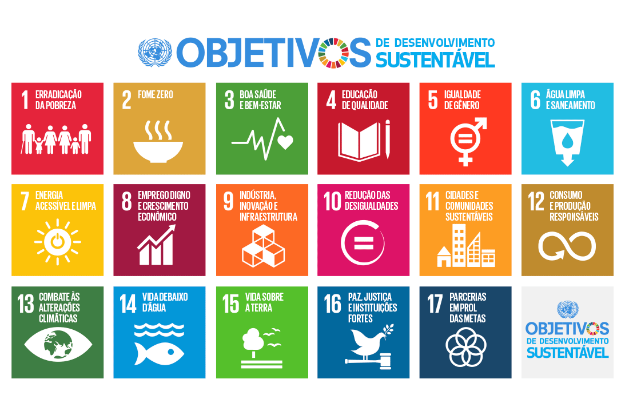 9.7 Cronograma de atividades do projeto:Insira as atividades a serem realizadas pelo projeto ao longo do semestre, incluindo atividades internas e externas.10. O projeto possui redes sociais? Caso afirmativo, insira o linkSobre as inscrições11 – Haverá inscrições para a atividade? (  ) Sim*   (   ) NãoCaso afirmativo, as inscrições serão realizadas via Site de Eventos/SISUNI do UNI-RN (www.eventos.unirn.edu.br)*Por favor, preencha o formulário de EVENTOS ONLINE acessando o arquivo a seguir e enviando juntamente com o projeto para o Núcleo de Extensão. Acesse aqui o Formulário de Evento para download: https://bityli.com/KLiV3 Previsão Orçamentária13 – O projeto prevê alguma despesa?  (   ) Sim*    (   ) Não *Caso afirmativo, preencha a  planilha orçamentária. acessando o arquivo a seguir e enviando juntamente com o projeto para o Núcleo de Extensão. Acesse aqui a Planlha Orçamentária para download: https://bityli.com/5BLOd 1– Nome do projeto: 2 – Coordenador do projeto (Docente ou Funcionário do UNI-RN): 2.1 - Nome completo:2.2 – Email:                                                                                          2.3 – Contato: 3 – Data:  Início das atividades:  		                  Término das atividades:4 - Carga horária para certificação (participantes):4.1 - Carga horária para certificação (membros - docentes e discentes): Resultados do Projeto 5 - Descreva as atividades realizadas pelo projeto ao longo do semestre e seus resultados:Discorra como ocorreu a realização do projeto e os resultados obtidos mediante a metodologia e plano de trabalho proposto.5.1 - Registros das atividades desenvolvidas e resultados obtidos ao longo do semestre: (fotos das atividades, documentos desenvolvidos, divulgação em redes sociais, ações realizadas, produtos educacionais, portfólio, registros de reuniões da equipe, etc.)5.2 - Descreva o perfil e informe o quantitativo do público e comunidade beneficiada com as atividades do projeto:Quantitativo do público alvo interno:Quantitativo do público alvo externo:Total de público alcançado:5.3 - Quais produtos /serviços/ações foram gerados como resultados do projeto?Caso o projeto tenha produzido cartilhas, manuais, ou outros conteúdos a serem publicados, inserir o link para acesso.5.4 – Quais os benefícios sociais e impactos positivos que o projeto deixou na sociedade / público beneficiado?6 - Depoimentos e feedbacks: Como o projeto contribuiu para a sua formação e como beneficiou a comunidade?6.1 Coordenação do projeto:6.2 Membro(s) do projeto:6.3 Público alvo beneficiado pelo projeto:7 - Anexos \ Registros das atividadesOutros anexos que comprovem as atividades desenvolvidas do projeto durante o semestre.8 - Prestação de contasAnexar a planilha orçamentária com a prestação de contas do fluxo de caixa do projetoMEMBROS DA EQUIPE ORGANIZADORA: *Docentes e alunos envolvidosMEMBROS DA EQUIPE ORGANIZADORA: *Docentes e alunos envolvidosMEMBROS DA EQUIPE ORGANIZADORA: *Docentes e alunos envolvidosMEMBROS DA EQUIPE ORGANIZADORA: *Docentes e alunos envolvidosMEMBROS DA EQUIPE ORGANIZADORA: *Docentes e alunos envolvidosNome completoCPFMatrículaCurso123456789101112131415